РОССИЙСКАЯ ФЕДЕРАЦИЯ
РЕСПУБЛИКА ХАКАСИЯ
ОРДЖОНИКИДЗЕВСКИЙ РАЙОНАДМИНИСТРАЦИЯ КРАСНОИЮССКОГО СЕЛЬСОВЕТАПОСТАНОВЛЕНИЕО внесении изменений в постановление администрации Красноиюсского сельсовета от 24 ноября 2022г. № 92а «Об утверждении Программы «Повышение безопасности
дорожного движения в Красноиюсском сельсовете
Орджоникидзевского района на 2023 год                                                                              и плановый период 2024 и 2025 гг.»На основании Федерального закона от 10 декабря 1995 года № 196-ФЗ « О безопасности дорожного движения», п.5 ч.1 ст. 16 Федерального закона от 06.10.2003 г. № 131-ФЗ «Об общих принципах организации местного самоуправления в Российской Федерации», Администрация Красноиюсского сельсовета постановляет:Внести в постановление администрации Красноиюсского сельсовета от 24 ноября 2022г. №92а «Об утверждении Программы «Повышение безопасности дорожного движения в Красноиюсском сельсовете Орджоникидзевского района на 2023 год                                                                              и плановый период 2024 и 2025 гг.» следующие  изменения:- по тексту слово «Целевая программа», заменить на слово «Программа»;- в нумерационном заголовке приложения к постановлению слово «главы», заменить словом «Администрации».2. Настоящее постановление вступает в силу с момента его официального опубликования (обнародования).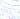 Глава Красноиюсского сельсовета                                                   Т.В. Примак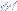 